Normas e procedimento da Atividade Vivencial disponíveis no site da DPGA – Coordenadoria de Programas e Projetos (www.dpga.ufla.br).                                 UNIVERSIDADE FEDERAL DE LAVRAS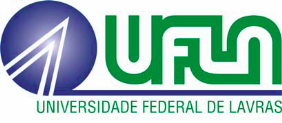                                                 PRÓ-REITORIA DE GRADUAÇÃO                                       DIRETORIA DE PLANEJAMENTO E GESTÃO ACADÊMICA                                            COORDENADORIA DE PROGRAMAS E PROJETOS                                                      (35) 3829-1113 – cpp.prg@ufla.br                                UNIVERSIDADE FEDERAL DE LAVRAS                                                PRÓ-REITORIA DE GRADUAÇÃO                                       DIRETORIA DE PLANEJAMENTO E GESTÃO ACADÊMICA                                            COORDENADORIA DE PROGRAMAS E PROJETOS                                                      (35) 3829-1113 – cpp.prg@ufla.brProtocolo SIPAC(Para uso da PRG)CADASTRO EM ATIVIDADE VIVENCIAL NA UFLAEste formulário deverá ser obrigatoriamente digitado.CADASTRO EM ATIVIDADE VIVENCIAL NA UFLAEste formulário deverá ser obrigatoriamente digitado.CADASTRO EM ATIVIDADE VIVENCIAL NA UFLAEste formulário deverá ser obrigatoriamente digitado.Nome do(a) discente:                    Nome do(a) discente:                    Nome do(a) discente:                    Matrícula:              Curso:                  Curso:                  Tel.:                                                                   E-mail:               E-mail:               Setor/Unidade:                 Departamento:                Departamento:                Supervisor(a) da Atividade:                                                                                                                       Cargo: -Docente              -Técnico com nível de especialização igual ou superior à graduação.Supervisor(a) da Atividade:                                                                                                                       Cargo: -Docente              -Técnico com nível de especialização igual ou superior à graduação.Supervisor(a) da Atividade:                                                                                                                       Cargo: -Docente              -Técnico com nível de especialização igual ou superior à graduação.Responsável do(a) Setor/Unidade:                  Responsável do(a) Setor/Unidade:                  Responsável do(a) Setor/Unidade:                  Prazo para entrega: até 15 (quinze) dias corridos após o início da atividade. (Se o prazo coincidir com o período de férias, o formulário poderá ser entregue na 1ª semana de aulas do período letivo seguinte).Lavras, ____/____/______ .                                                                                              _______________________________________                                                                                                                                                                assinatura do(a) discentePrazo para entrega: até 15 (quinze) dias corridos após o início da atividade. (Se o prazo coincidir com o período de férias, o formulário poderá ser entregue na 1ª semana de aulas do período letivo seguinte).Lavras, ____/____/______ .                                                                                              _______________________________________                                                                                                                                                                assinatura do(a) discentePrazo para entrega: até 15 (quinze) dias corridos após o início da atividade. (Se o prazo coincidir com o período de férias, o formulário poderá ser entregue na 1ª semana de aulas do período letivo seguinte).Lavras, ____/____/______ .                                                                                              _______________________________________                                                                                                                                                                assinatura do(a) discenteDeclaro que o(a) discente identificado(a) acima foi aceito(a) para desenvolver Atividade Vivencial sob minha supervisão, no período de (início)      /     /      a (provável término)      /     /     , conforme informações abaixo. Área da Atividade:                  Plano de atividades:        Declaro que o(a) discente identificado(a) acima foi aceito(a) para desenvolver Atividade Vivencial sob minha supervisão, no período de (início)      /     /      a (provável término)      /     /     , conforme informações abaixo. Área da Atividade:                  Plano de atividades:        Declaro que o(a) discente identificado(a) acima foi aceito(a) para desenvolver Atividade Vivencial sob minha supervisão, no período de (início)      /     /      a (provável término)      /     /     , conforme informações abaixo. Área da Atividade:                  Plano de atividades:        De acordo.Lavras, ____/____/______.                                                     ________________________________                                                                                                                                                     assinatura e carimbo do(a) Supervisor(a) da AtividadeDe acordo.Lavras, ____/____/______.                                                     ________________________________                                                                                                                                                     assinatura e carimbo do(a) Supervisor(a) da AtividadeDe acordo.Lavras, ____/____/______.                                                     ________________________________                                                                                                                                                     assinatura e carimbo do(a) Supervisor(a) da AtividadeDe acordo.Lavras, ____/____/______.                                                     ________________________________                                                                                                                                          assinatura e carimbo do(a) Responsável do(a) Setor/UnidadeDe acordo.Lavras, ____/____/______.                                                     ________________________________                                                                                                                                          assinatura e carimbo do(a) Responsável do(a) Setor/UnidadeDe acordo.Lavras, ____/____/______.                                                     ________________________________                                                                                                                                          assinatura e carimbo do(a) Responsável do(a) Setor/Unidade